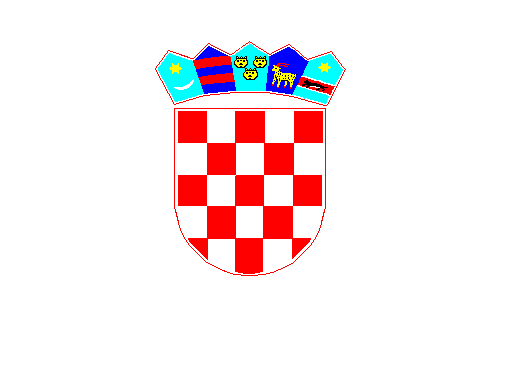           REPUBLIKA HRVATSKABRODSKO - POSAVSKA ŽUPANIJA                OPĆINA GARČIN              OPĆINSKO VIJEĆEKLASA: 021-01/18-01/11URBROJ: 2178/06-18-01-2Z A P I S N I Ko radu 11. sjednice Općinskog vijećaOpćine Garčinodržane 25. rujna 2018. g.Garčin, rujan 2018. g.Z A P I S N I Ko radu 11. sjednice Općinskog vijeća Općine Garčin održane 25. rujna 2018. g. u prostorijama Općine GarčinSjednica je započela s radom u 19,00 sati.Nazočni članovi Općinskog vijeća: Mato Jerković, Blaženka Trabalko, Željko Šimić, Slavko Jurinjak, Ivica Lacković, Ivan Hradovi,Suzana Šimić, Josip Dubac, Danijela Erić, Adela Švaganović, Zdravko Dražić, Marko Barić,  Vlado Jagnjić, Alen ŠtefančićOstali nazočni: Mato Grgić – općinski načelnik, Irena Katalinić – zamjenica načelnika, Ivana Klišanić – administrativni referent, Ivica Ninković – Komunalni redar, Ivana Matovinović -računovodstveni referentPredsjednik Mato Jerković pozdravlja nazočne i predlaže slijedeći DNEVNI REDUsvajanje zapisnika sa 10. sjednice Općinskog vijeća1. Vijećnička pitanja2. Prijedlog i usvajanje polugodišnjeg izvještaja proračuna Općine Garčin za razdoblje     od 1.1.2018. do 30.06.2018.3. Izvješće načelnika o radu za period od 1.1.2018.-30.06.2018.4. Prijedlog i usvajanje Plana gospodarenja otpadom na području Općine Garčin5. Prijedlog i donošenje odluke o 4. izmjenama i dopunama PPU Općine GarčinPredsjednik predlaže da se dnevni red dopuni sa još tri točke i to:Stavljanje mandata na raspolaganje vijećnika Marka BarićOdluka o plaćama službenika i namještenika zaposlenih u Jedinstvenom upravnom odjelu Općine GarčinIzmjene i dopune Odluke o visini grobne naknadeDnevni red je jednoglasno usvojen uz dopunu.Primjedbi na zapisnik nije bilo te je isti jednoglasno usvojen.TOČKA – Vijećnička pitanjaIzvješće načelnika o radu u proteklom perioduPrijavili smo se na natječaje na kojima smo kandidirali izgradnju staza, javne rasvjete u Trnjanima te višenamjenski objekt na igralištu u Garčinu ka o za dječji vrtić i dom u KlokočevikuPočela je sanacija staza – firma Cito iz Slavonskog Broda je izvođač radovaOčekujemo realizaciju projekta „Zaželi“ koji bi trebao krenuti 1.12. a isto tako očekujemo uskoro i realizaciju projekta „Pomoć u zajednici“Radovi na mrtvačnici u Vrhovini se odvijaju prema planuProblemi oko stare Brezne se i dalje nastavljaju jer i dalje ima nezadovoljnih, bez obzira što smo ju urediliProradio je semafor u Garčinu kao i led oznake u Sapcima i Trnjanima – financirano je sredstvima MUP-aOrganizirana je Mala škola – prijavljeno je 42 djece (za troje je javljeno da idu u vrtić) – djeca će biti organizirana u dvije grupePrijevoz učenika i ove godine sufinanciramo sa 100,00 kn po djetetuU tijeku je još uvijek povrat poreza – 8 mjesec je bio najkritičnijiUređen je GrabovacOsnivanje Turističke zajednice je pri krajuJavni radovi u ovoj grupi ne idu baš po planu, jer su djelatnici više na bolovanju nego što rade, to se odnosi na muški dio ekipe, tako da za iduću godinu vjerojatno nećemo planirati zapošljavanje preko javnih radovaProveli smo natječaj za zapošljavanje pročelnika – javila su se dva kandidata. Marko Barić je prošao, drugi kandidat se nije niti javio na testiranjeU planu je projekat uređenja centra u Bickom SeluPočeli su radovi na cesti prema SureviciPoslane su opomene za zakup poljoprivrednog zemljišta – malo ih je reagiralo, tak da će se ići sa raskidanjem ugovoraPoslan je do rješenja za grobnu naknaduTretirali smo komarce po četvrti puta zbog pojave groznice zapadnog Nila u Bickom SeluOdržane su manifestacije „Oj jeseni al' ideš polako“ u Bickom Selu, proslava 90 godina DVD Garčin u Garčinu i koncert MPS „Stari Bećari“ u ZadubravljuVijećnik Jagnjić je pitao tko čisti kanale i da li postoji mogućnost da se zagrne kanal u ulici Blok B i pitao je kako će se riješiti problem pasa lutalica? Načelnik je rekao da Hrvatske vode čiste kanale te da treba provjeriti status kanala, kategoriju i svrhu. Što se tiče pasa lutalica, u planu je akcija provjere čipiranih pasa, uvesti kastracija kao obveza vlasnika pasa.Vijećnik Jurinjak kaže da je najveći problem što ljudi sa strane ostavljaju pse u Dolcima i između Zadubravlja i Trnjanskih KutaKomunalni redar je rekao da je od svega najveći problem što nema skloništa za pse, ali smo našli način da djelomično riješimo taj problem, jer postoji jedna udruga koja organizira udomljavanje pasa, tako da je to jedino što za sada možemo.Vijećnica Šimić se osvrnula na tuču koja se dogodila pod šatorom na Grabovcu na Veliku Gospu te je pitala da li se može kako na to utjecati jer je bilo sramotno. Također je pitala kakvi su stavovi po pitanju zabrane rada nedjeljom,Načelnik je rekao da do sada nije bilo problema na Grabovcu te da ako se vijeće složi, mogu se zauzeti neki stavovi, iako je na to teško utjecati. Za zabranu rada nedjeljom, već imamo inicijativu od strane svećenika tako da na idućoj sjednici možemo to staviti na dnevni red.TOČKA - Prijedlog i usvajanje polugodišnjeg izvještaja proračuna Općine Garčin za razdoblje od 1.1.2018. do 30.06.2018.Predsjednik podsjeća da su vijećnici dobili materijale i otvara raspravu.S obzirom da je uz izvještaj bilo i obrazloženje, vijećnici nisu imali pitanja ni nejasnoća, te je polugodišnji izvještaj o izvršenju proračuna jednoglasno usvojen.TOČKA - Izvješće načelnika o radu za period od 1.1.2018.-30.06.2018.Predsjednik otvara raspravu za izvješće načelnika koje su vijećnici dobili. S obzirom da je Izvješće sažetak svih izvještaja na sjednicama, pitanja nije bilo. Izvješće je jednoglasno usvojeno.TOČKA - Prijedlog i usvajanje Plana gospodarenja otpadom na području Općine Garčin – Zbog nedostatka materijala, ova točka se skida s dnevnog reda i biti će uvrštena na dnevni red na slijedećoj sjednici.TOČKA – Izmjene PPU Općine GarčinPredsjednik daje riječ načelniku koji pojašnjava da je Vindon zatražio izmjene i dopune radi dogradnje 4 peradnjaka jer su odustali od lokacije u Trnjanima zbog koje se bunio dio mještana u Trnjanima. S obzirom da su oni inicijatori, spremni su financirati sve troškove.Vijećnici su jednoglasno donijeli Odluku o 4. izmjenama i dopunama PPU Općine Garčin.TOČKA – Prijedlog i donošenje Odluke o plaći službenika i namještenika u JUO Općine GarčinPredsjednik daje riječ načelniku koji pojašnjava da je došlo do promjene u sistematizaciji radnih mjesta jer je Miroslav Štefanac prešao na radno mjesto voditelja ustrojstvene jedinice za EU projekte i javnu nabavu koje nije bilo definirano u sistematizaciji, tako da je potrebno u uskladiti i koeficijente.Pitanja nije bilo, prijedlog Odluke je jednoglasno usvojen.TOČKA – Visina grobne naknadeVijeće je donijelo zaključak da se za iduću sjednicu razradi Odluka o visini grobne naknade, koja za sada iznosi 50,75 ili 100 kn – ovisno o broju ukopanih, te da se cijena ograniči zbog onih koji imaju više grobova.Vijećnik Marko Barić je obavijestio vijeće da stavlja mandat na mirovanje zbog imenovanja na mjesto pročelnika JUO Općine Garčin.Sjednica je završila s radom u 21,45 satiZapisnik vodila:					             Predsjednik Općinskog vijeća     Ivana Klišanić				                                             Mato Jerković